Komu: 	Objednatelé kurzu obsluh stavebních strojů	Od:	Martin Tůma, výcvikové zařízení	 Kopie:	///Datum:	31.8.2021Věc: Kurz obsluh stavebních strojů dle Vyhlášky č. 77/1965 Sb. - informaceDobrý den, dle dohody posílám bližší informace a formuláře k dohodnutému kurzu.ZÁKLADNÍ KURZ (ZK): pro skupinu nakladačů, rypadel, dozerů, válců, kompresorů, grejdrů, sněhových fréz, betonáren, přepravníkůV základním kurzu lze získat 1 skupinu strojů, např. kolové a pásové nakladače (nutné potvrzení praxe pro pásové i kolové stroje)Nově lze získat současně oprávnění na rypadlo a nakladač (rýpadlo-nakladač) při potvrzení praxe na některém typu stroje této skupiny (např. JCB 3CX apod.) - v tomto případě postačí jedna přihláškaCENA ZÁKLADNÍHO KURZU: 		5200,-Kč bez DPH pro jednu skupinu strojů				6600,- Kč bez DPH pro rypadlo a nakladač (rýpadlo-nakladač)DÉLKA KURZU:			7 dní + zkouškaROZŠIŘOVACÍ KURZ (RK): možnost rozšířit průkaz získaný v ZK o další skupiny strojůCENA ROZŠIŘOVACÍHO KURZU: 	3600,-Kč bez DPH za jednu skupinu strojů				5200,-Kč bez DPH za dvě skupiny strojůPro 2 skupiny strojů musí být dvě přihlášky - mimo rýpadlo-nakladačePOZOR!!! Průkaz získaný v jednoúčelovém kurzu nelze rozšiřovat. Jedná se o průkaz na obsluhu betonárek, přepravníků a čerpadel betonové směsi.PODMÍNKY ÚČASTI: vyplněná přihláška (vzor vyplnění najdete na webu www.legtrem.cz), lékařem potvrzená zdravotní způsobilost ve formuláři přihlášky, potvrzená praxe, ŘP příslušné skupiny podle Zákona č. 361/2001 Sb. (pro stroje do hmotnosti 3,5 t skupina B, nad 3,5 t skupina C nebo T), fotografie (formát pro OP)POZOR!!! vyplněné přihlášky odevzdejte nejpozději do 5.10.2021 pro kontrolu údajů!!!!!! (pokud chcete vyplňovat přihlášku v počítači, nejdříve si soubor PDF uložte!) Přihláška musí být na aktuálním formuláři, který najdete na mých webových stránkách!! Zkontaktujte mě předem pro upřesnění informací!!!V případě rozšiřovacího kurzu, který žadatel absolvuje do jednoho roku od základního kurzu není nutné opakované ověření zdravotní způsobilostiMINIMÁLNÍ POČET HODIN PRAXE PRO ZK:	400 hodin pro nakladače, rypadla, dozery, grejdry 					400 + 50 hodin Rýpadlo-nakladač					200 hodin pro kompresory, válce, sněhové frézyMINIMÁLNÍ POČET HODIN PRAXE PRO RK:	50% předepsané praxe pro ZKDÁLE SI ŽADATELÉ PŘINESOU: 1 x fotografie 3 x 4 cm, pokyny výrobce pro obsluhu a údržbu, návod výrobce - nutné!!!) pro stroje uvedené v přihlášce, platný ŘP, občanský průkaz, strojnický průkaz (RK)1.	Místo konání:	Restaurace Fajx G, Lomnice nad Popelkou - viz. mapa na webu www.legtrem.cz/ke stažení2.	Termíny kurzu:	Začátek kurzu 14.10.2021			Praktická zkouška – pravděpodobně 18.10.2021 – upřesním na kurzu			Odborná zkouška: 20.10.2021 v 8.30 DŮLEŽITÉ!!! Pro praktickou zkoušku musí být k dispozici stroj uvedený v přihlášce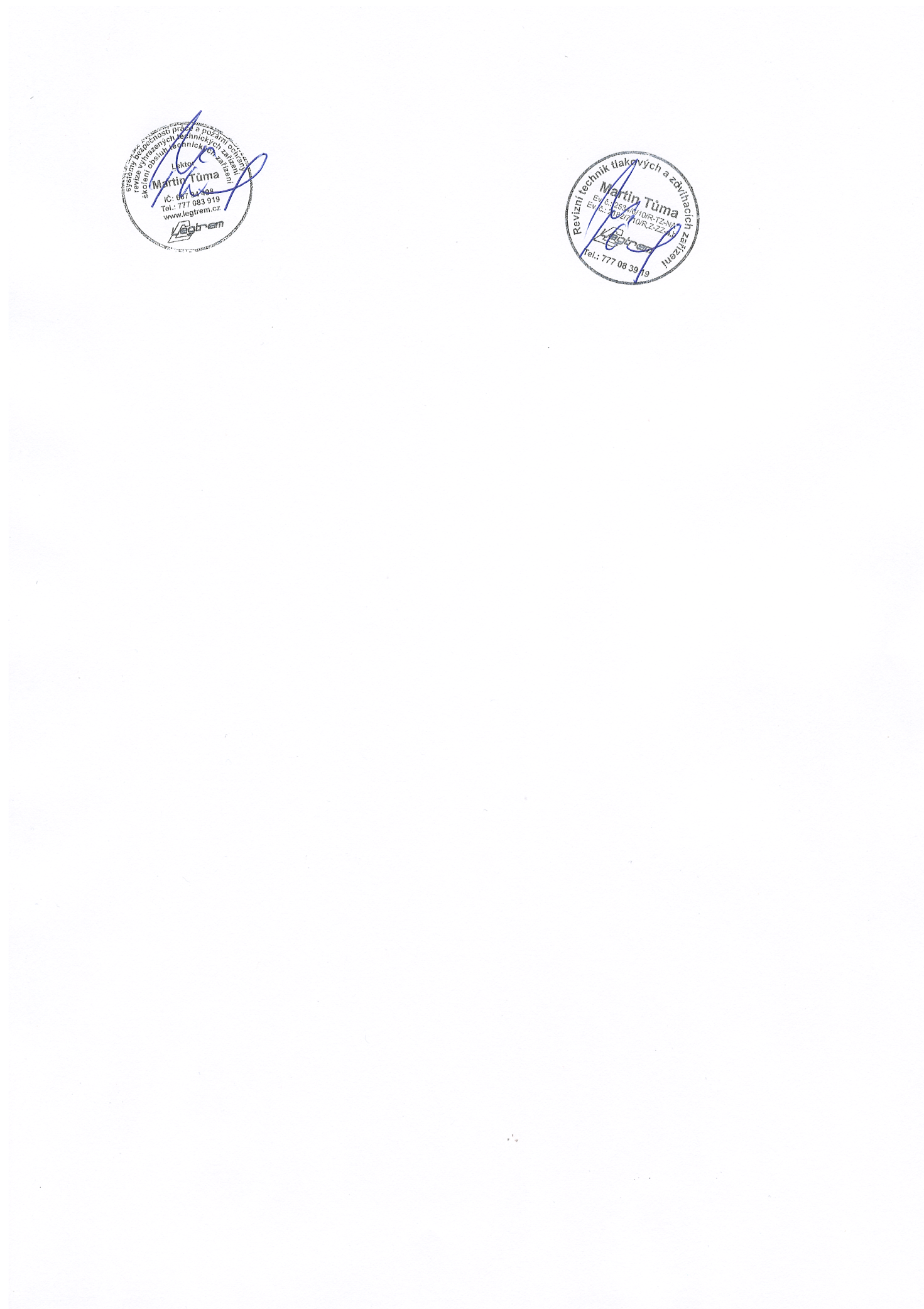 VÝHRADA: V případě nízkého počtu uchazečů bude kurz odvolán, případné další změny budou ohlášenyFAKTURACE: bude provedena na základě vyplněné a odevzdané přihláškyS pozdravem		Martin TůmaPřihláška: https://strojnici.czu.cz/cs/r-14031-pro-strojniky		